Maths – Week 3 – Day 3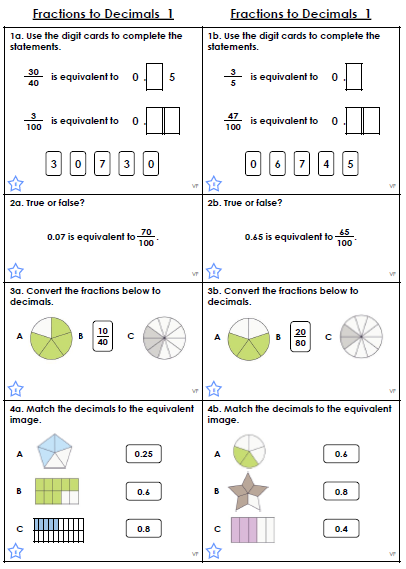 